                 YARD DUTY AND SUPERVISION POLICY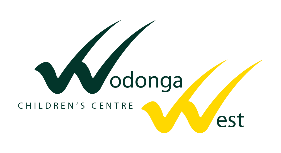                 PARENTS AND STUDENTSWodonga West Primary School understands it holds a high standard of care in relation to students at school. Appropriate, well-organised and responsive supervision of students during class time, recess and lunch is an important aspect of keeping students safe at school. It also enables staff to identify and respond to possible risks at school as they arise. All staff participate in Wodonga West Primary School’s yard duty roster and school supervision requirements, and follow clear procedures for responding to accidents or incidents in the playground and learning areas. School staff are rostered on for yard duty before school, during recess, lunch and after school. School grounds are supervised before school from 8:50am. Supervision at these times is limited to two staff and therefore the grassed oval/soccer field areas and blue play equipment are out of bounds. After school, staff supervise until 3.45pm. Students on school grounds outside these times will not be supervised (unless they attending a before or after school care program or supervised extracurricular activity). Parents/carers are requested to ensure that students do not arrive early or stay late after school unless they are attending before or after school care, or a pre-arranged supervised activity.  Wodonga West Primary School has in place a number of internal policies and procedures in place to respond to specific circumstances and potential risks in schools, including: camps and excursionsFirst Aidgrounds management and tree maintenancestudent private property.School staff, parents and students are encouraged to speak to our principal, Jocelyn Owen  if you have any concerns about potential risks at our school, or our duty of care obligations. 